Съобщение до родителите съгласно ЗПУО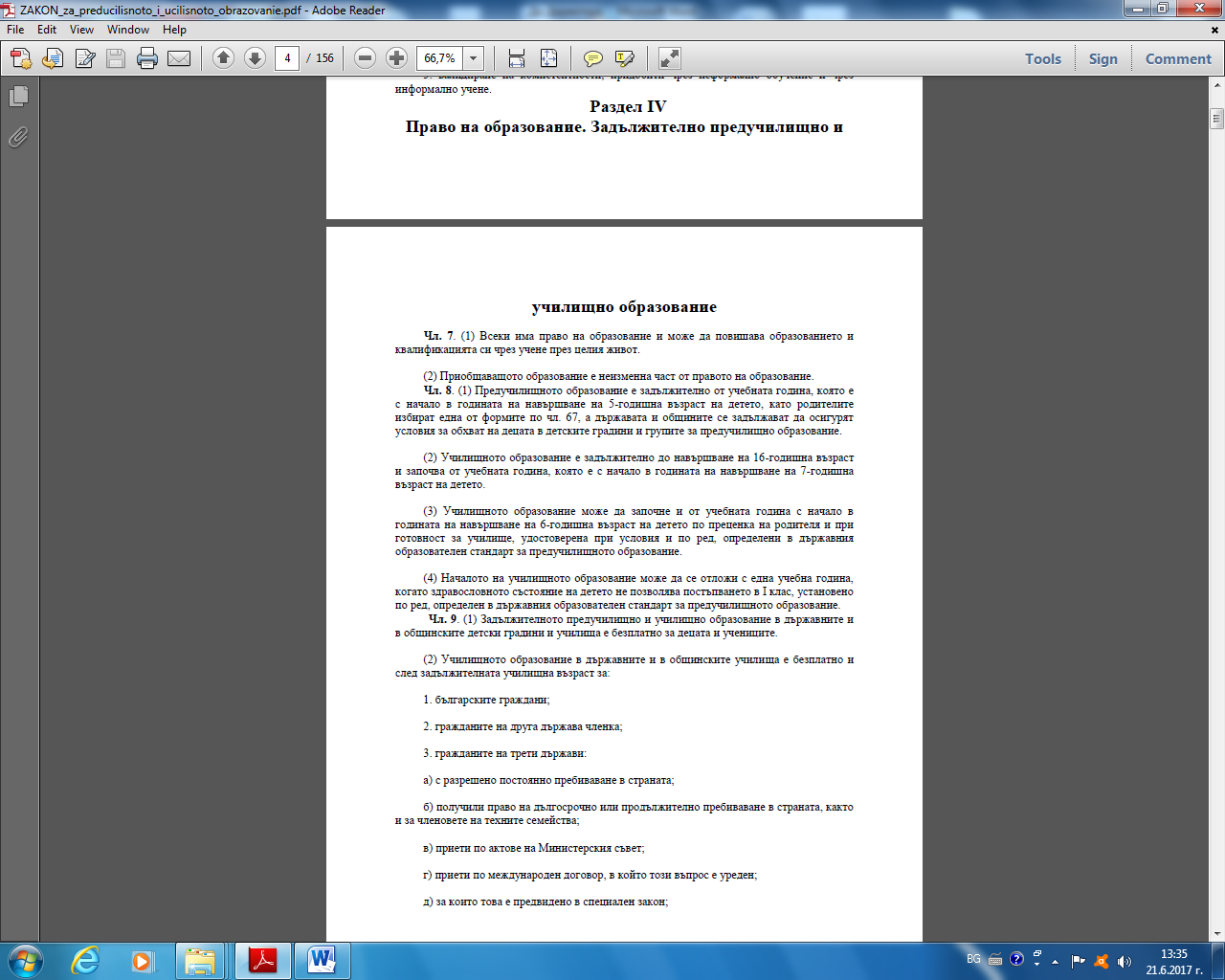 